2019-2020BOARD OF DIRECTORS’ APPLICATION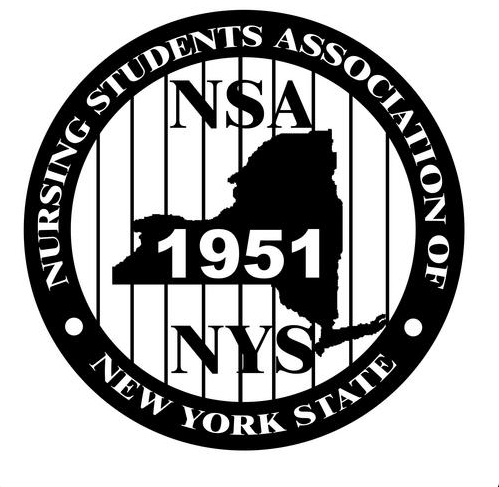 NURSING STUDENTS’ ASSOCIATIONOF NEW YORK STATE(NSANYS)Pre-Slate Deadline: Wednesday, January 16th, 2019 by 11:59PM*Please note: all ELECTED 2019-2020 Board of Directors must stay overnight 2/9/19, in preparation for
​ the Transition meeting ​on Sunday morning.Please submit application and direct all questions toMary Andrews, the Nominations & Elections Director,at nec.nsanys@gmail.com.SECTION 1: GENERAL INFORMATIONName: _______________________NSNA Member #: _______________Expiration Date: ________________Email Address: _________________Mailing Address: _______________
City: ________________________State: _______________________Cell Phone #: __________________School of Nursing: ______________City (of school): ________________Anticipated Graduation (Mo/Yr): ____Type of Program (circle one): 			ASN / BSN Other: ________Current Nursing Licensure (circle one): RN / LPN / None# of credits for current semester: ____# of credits for next semester: ______List any leadership positions you’ve held (school/other): _____________________________________________________________________________________________________________________________________________________________________________________________________SECTION 2: BOARD OF DIRECTORS’ POSITIONSRate 1-3, 1 being your most preferred position.EXECUTIVE BOARD:___President___Co-Vice President (2)___Secretary___Treasurer___Breakthrough-to-Nursing Director___Communications Director___Community Health Director___Policy & Education Director___STAT Editor*AUXILLARY BOARD (Regional Directors)___Regional Director of	Central, Genesee-Valley, Long Island, Metropolitan, Mid-Hudson, Northeast, Western___I would like to be considered for Regional Director Chair/Nominations & Elections Director*Region to be determined at Transition MeetingSECTION 3: GOALS FOR OFFICEPlease list three (3) detailed NSANYS-related goals (that you wish to accomplish as a member of the NSANYS Board).Please list three (3) personal goals that you would hope to achieve by the end of the term by working with NSANYS. SECTION 4: NURSING DIRECTOR CONTACT INFORMATIONComplete with information of your Nursing Dean, Director or Chair, whichever is applicable. This is my (circle): Nursing Dean, Director of Nursing, Nursing Chair, Other:________________First Name: ____________________________________________________Last Name: ____________________________________________________Email: _______________________________________________________Telephone #:___________________________________________________Address (school office): ________________________________________________________________________________________________________SECTION 5: CONSENT TO SERVE“If elected, I promise to serve, the Nursing Students’ Association of New York State (NSANYS), to the best of my ability. I have read and understand the Rules of Engagement (which can be accessed at www.nsanys.org), which are responsibilities I will be held accountable for. I am aware of the time and effort to fulfill the responsibilities for the office to which I may serve (approximately five-eight hours/week). If elected, I am aware that my Nursing Director, from section 4 of this application, will be notified of my responsibilities to the organization. Additionally, my Nursing Director will also be notified if I am no longer a part of the organization during my elected term, for whatever reason that may be.To the best of my knowledge, all statements on this application are true. I understand that any false statements, incompleteness, or failure to follow directions on this application may result in my disqualification as a candidate and/or potential NSANYS Office Holder.”Print Name: ___________________________________________________Signature of Candidate: ______________________________ Date: _________SECTION 6: NURSING FACULTY ENDORSEMENTThis section is to be completed by a nursing faculty or administrator that can attest to your character, dedication, and performance.It is the considered opinion of this faculty member that this student’s record of performance is satisfactory and that the applicant will be able to devote the necessary time and effort to the NSANYS responsibilities.Academic		Unsatisfactory	Satisfactory	ExcellentClinical: 		Unsatisfactory	Satisfactory	ExcellentCo-Curricular:	Unsatisfactory	Satisfactory	ExcellentIf elected, can this student expect support from the nursing faculty/administrative member for participating in official NSANYS activities that are required for fulfillment of responsibilities? Yes No (please explain on separate page of why not)Name:	_____________________________  Title: ______________________Telephone #:_________________________ Email: _____________________Signature: ___________________________Date: ______________________SECTION 7: REQUIRED DOCUMENTSCompleted ApplicationResume and/or CVNSNA Membership CardMost Recent Transcript for Proof of Enrollment in Nursing ProgramYou may black out your grades.  